GMAS Meeting ResourcesNO Retakes this year…http://www.gaexperienceonline.com/ : parents to assess the Georgia Milestones practice tests for practicehttp://www.gaexperienceonline.com/· Click Test Practice · Online Training Tools · EOG Test Practice, Standard Online Tools · Grades 3-5 · Type Username & password that is on screen, click sign in · Click Continue · Grades 3-5 Test Practice · Follow promptsGMAS Assessment Guidehttps://www.gadoe.org/Curriculum-Instruction-and-Assessment/Assessment/Pages/Georgia-Milestones-End-of-Grade-Assessment-Guides.aspxReading & Evidence Based Writing Sampler (Item Scoring Sampler)https://www.gadoe.org/Curriculum-Instruction-and-Assessment/Assessment/Pages/Item-Samplers.aspxGMAS Weightshttps://www.gadoe.org/Curriculum-Instruction-and-Assessment/Assessment/Documents/Milestones/Blueprints/GA_EOG_Grade_3_Blueprint_July_2020.pdf    3rd grade https://www.gadoe.org/Curriculum-Instruction-and-Assessment/Assessment/Documents/Milestones/Blueprints/GA_EOG_Grade_4_Blueprint_July_2020.pdf  4th gradehttps://www.gadoe.org/Curriculum-Instruction-and-Assessment/Assessment/Documents/Milestones/Blueprints/GA_EOG_Grade_5_Blueprint_July_2020.pdf  5th gradeFree Online GMAS Practice Tests and Tips for Georgia Milestones Success | Edulastic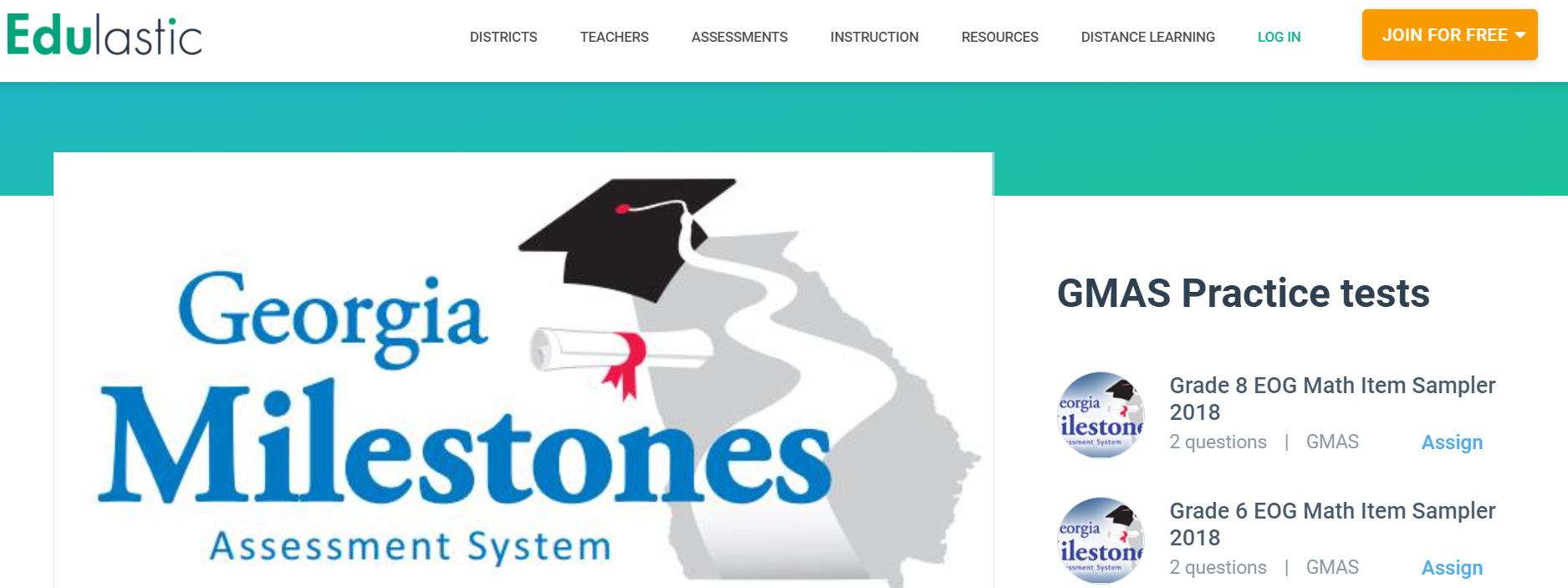 GMAS Practice Tests and Sample Questions | GMAS Test (lumoslearning.com)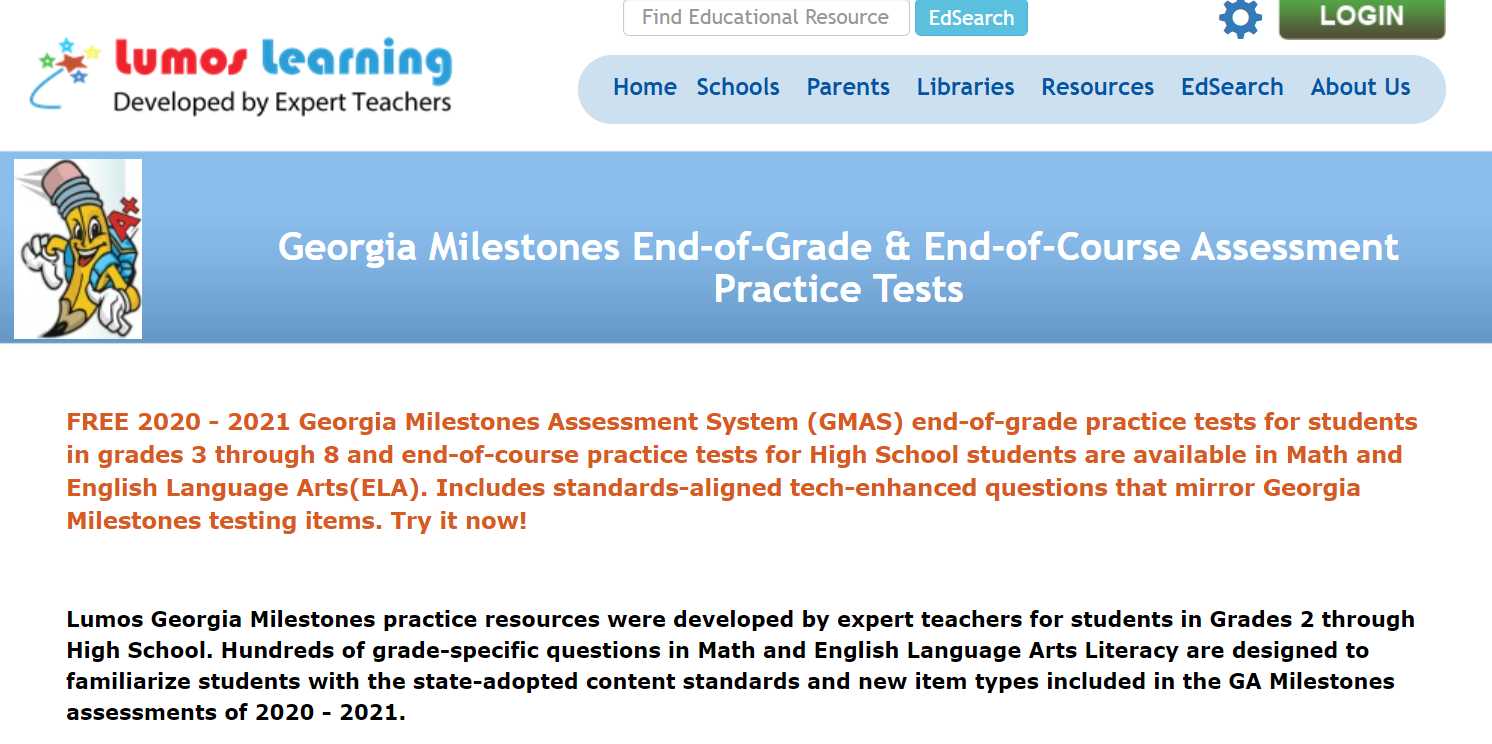 GaDOE Assessment Div Writing PL : GMAS Writing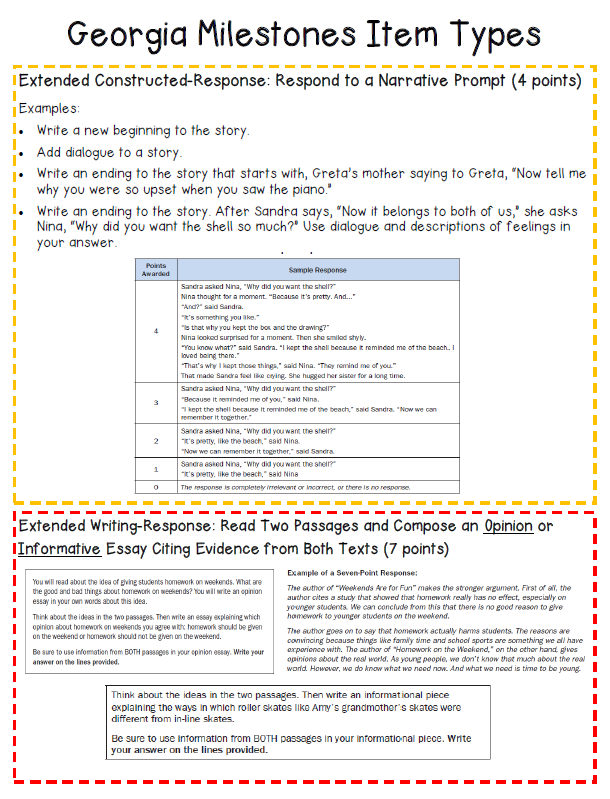 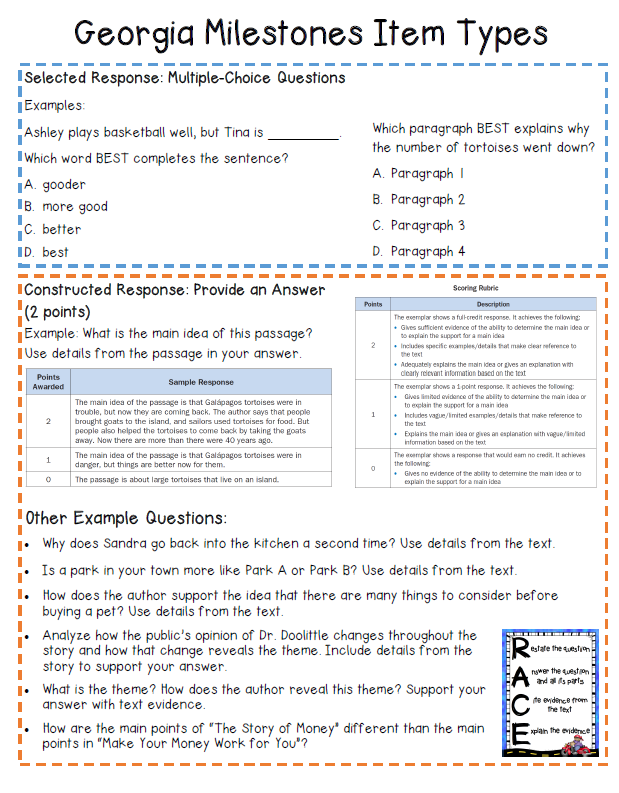 